附件：国网辽宁电力公司2023年校园招聘报名二维码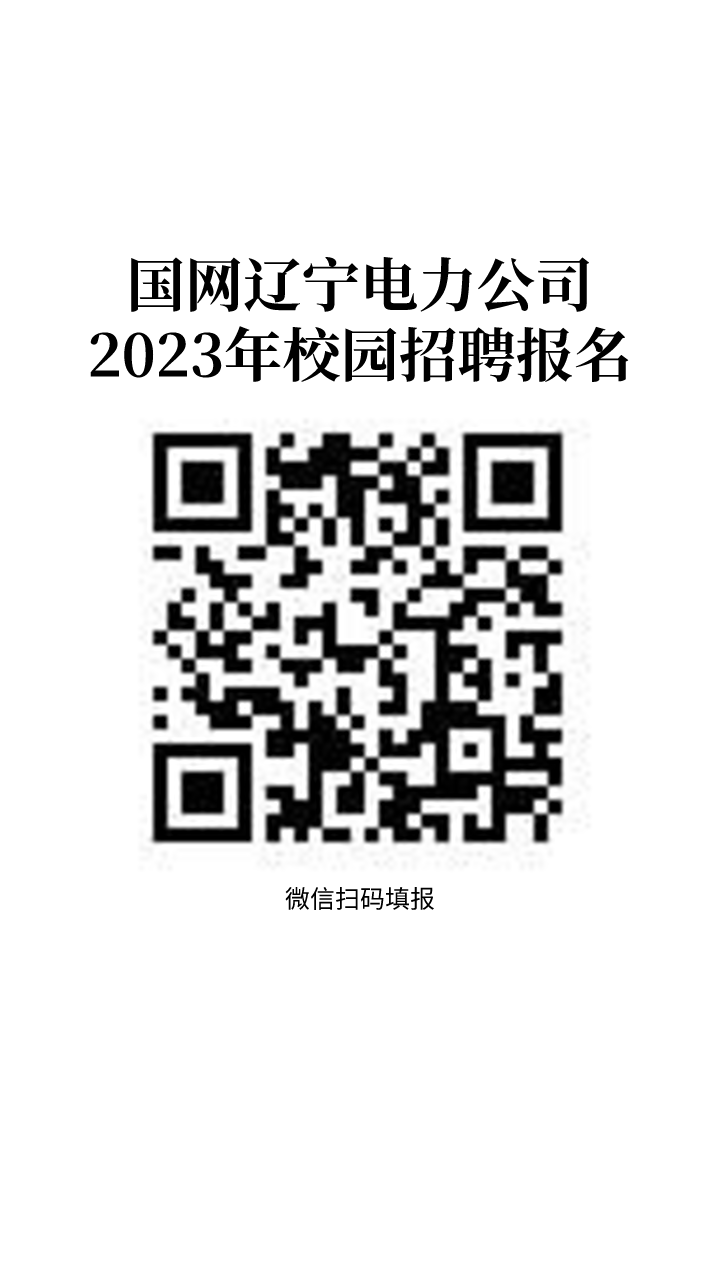 